＜レク会員研修＞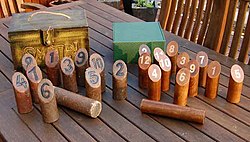 フォローアップセミナー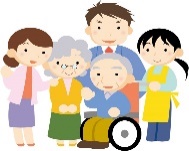 　　　コロナ禍でできる野外スポーツ　TV番組でも取り上げられた“モルック”□開催日  　令和３年１１月１４日（日）　受付　午前９時２０分～午前９時４０分～午前11時50分　□会場　  　千葉県総合スポーツセンター内 宿泊研修所 ふれあい広場（雨天ホール）□内容　　フィンランド発祥の伝統的なスポーツ“モルック”を体験しよう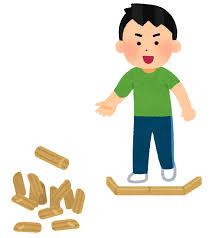 □講師　　　千葉県ボッチャ協会副会長　　　　　　　　　　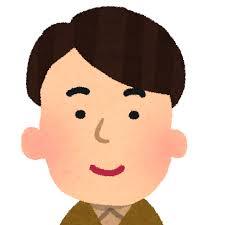 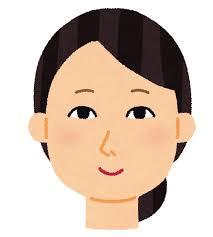 　　　　　　　　千　葉　　誠 氏□持ち物　　運動しやすい服装・マスク・タオル・水筒など　　　　　□定員　　　２０名　　　　　　　　　　　　　　　　　　　　　　　　　□参加費　  日本レクリエーション協会公認資格をお持ちの方又は学生５００円　　その他の方　１０００円　　◆申込み締切日１１月１０日必着　　　　　　　　フォローアップセミナー　申し込み（１１月１０日）氏名〒住所電話資格名１２